ChileChileChileChileSeptember 2026September 2026September 2026September 2026MondayTuesdayWednesdayThursdayFridaySaturdaySunday1234567891011121314151617181920National holidayArmy Day21222324252627282930NOTES: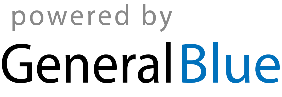 